	Birthdays – 	April 30 – Keith Clifton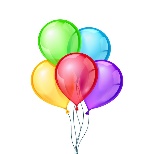 				May 3 – Mindy Morgan Other Financial Needs: Springs of Life  - $200/mo.Jellico Christian Radio 96.5 FM  $350/month.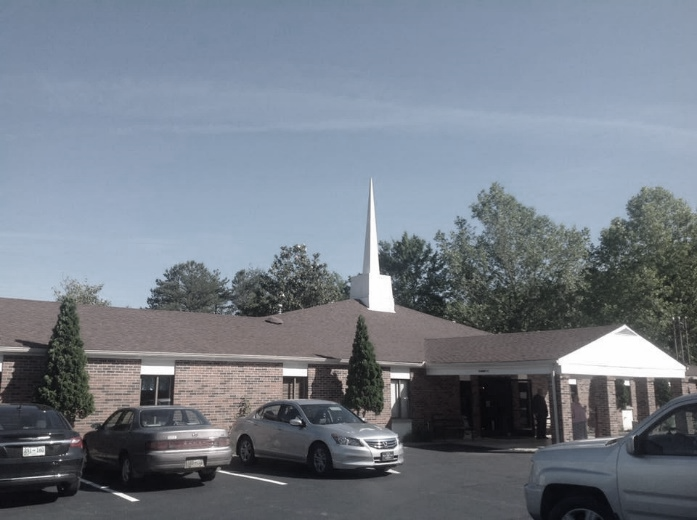 “The Love of the Truth”Jellico SDA ChurchApril 27, 2024Sunset Today: 8:20 pm	Sunset Friday: 8:26 pmWelcome to the Jellico Seventh-day Adventist Church. We hope you have a blessed Sabbath! Please join us for a Fellowship Meal in the gym.Bulletin Secretary is Cheryl McDaniel – Please text bulletin information to 423-494-1532 by Thursday evening.AnnouncementsJCA Graduation – May 24Jeremiah 29:11 - For I know the thoughts that I think toward you, saith the Lord, thoughts of peace, and not of evil, to give you an expected end.The Prayer CornerCalendarApr 28Pickleball - Sunday6:00Apr 30Community Services Open Tuesday2-5Apr 30Pickleball – Tuesday6:30May 1Prayer Meeting – EW 6:00May 2Community Services Open Thursday9-1May 2Pickleball – Thursday6:30Church BudgetChurch BudgetMonthly Budget$9,830.00Month to Date 04/19/24$2,425.99Under Year-To-Date$11,794.13Remember Online Giving!Remember Online Giving!Next SabbathMay 4, 2024Next SabbathMay 4, 2024Next SabbathMay 4, 2024Next SabbathMay 4, 2024Next SabbathMay 4, 2024SpeakerSteve BooneSong LeaderElderDanny ChackoSan. TeacherRegina E.OfferingChurch BudgetPotluckGeneralAnnouncementsAnnouncementsAnnouncementsAnnouncementsSteve BooneSteve BooneSteve BooneSteve BooneSteve BoonePreludePreludePreludePreludeBonnie TowlesBonnie TowlesBonnie TowlesBonnie TowlesBonnie TowlesCall to WorshipCall to WorshipCall to WorshipCall to WorshipSteve BooneSteve BooneSteve BooneSteve BooneSteve BooneOpening HymnOpening HymnOpening Hymn“Love Divine”“Love Divine”“Love Divine”“Love Divine”“Love Divine”“Love Divine”“Love Divine”#191Pastoral PrayerPastoral PrayerPastoral PrayerPastoral PrayerSteve BooneSteve BooneSteve BooneSteve BooneSteve BooneOfferingOfferingOfferingOfferingCohuttaCohuttaSteve BooneSteve BooneSteve BooneSteve BooneSteve BooneOffertoryOffertoryOffertoryOffertoryBonnie TowlesBonnie TowlesBonnie TowlesBonnie TowlesBonnie TowlesDoxology/PrayerDoxology/PrayerDoxology/PrayerDoxology/PrayerSteve BooneSteve BooneSteve BooneSteve BooneSteve BooneSpecial MusicSpecial MusicSpecial MusicSpecial MusicSarah NeacsuSarah NeacsuSarah NeacsuSarah NeacsuSarah NeacsuSarah NeacsuScriptureScriptureScripture2 Thessalonians 2:8-102 Thessalonians 2:8-102 Thessalonians 2:8-102 Thessalonians 2:8-10Steve BooneSteve BooneSteve BooneSteve BooneSermon“The Love of the Truth”“The Love of the Truth”“The Love of the Truth”“The Love of the Truth”“The Love of the Truth”“The Love of the Truth”“The Love of the Truth”Chris SpinoloChris SpinoloChris SpinoloClosing SongClosing Song“More Love To Thee”“More Love To Thee”“More Love To Thee”“More Love To Thee”“More Love To Thee”“More Love To Thee”“More Love To Thee”#489#489Closing PrayerClosing PrayerClosing PrayerChris SpinoloChris SpinoloChris SpinoloChris SpinoloChris SpinoloPostludePostludePostludePostludeBonnie TowlesBonnie TowlesBonnie TowlesBonnie TowlesBonnie TowlesPlease Pray For			Be Thankful forPlease Pray For			Be Thankful forPlease Pray For			Be Thankful forCraig and Karen Taylor as they adjust to their new home.Robby – health issues.Mrs. Wells – death of her father. Thankful that she will see him in heaven! Praying for safety as family moves.Mrs. Wells friend that had a pacemaker put in last week.Vicky – health problems.LeRoy Ruiz, our trash collector – was in a serious accident.Sale of Taylor’s HouseKathy Gimble’s Parents - healthNew PastorMark’s sister and the healing she is feeling!Community Services – Thankful for our Volunteers! Praying for more.Evangelistic meetings that Elder Green is leading out in in Jackson, KY.Dan Gimble – Safety in travel.Bob Penn – cataract surgery